РОССИЙСКАЯ  ФЕДЕРАЦИЯАДМИНИСТРАЦИЯ ШЕЛАБОЛИХИНСКОГО РАЙОНААЛТАЙСКОГО КРАЯП О С Т А Н О В Л Е Н И Е«01» апреля 2020 г.	    			                                                                № 124с. ШелаболихаВ соответствии с Федеральным законом от 27.07.2010 № 190-ФЗ «О теплоснабжении», постановлением Правительства Российской Федерации от 22.02.2012  № 154 «О требованиях к схемам теплоснабжения, порядку их разработки и утверждения», согласно части 1 статьи 53 Устава районаПОСТАНОВЛЯЮ:1. Утвердить актуализированную схему теплоснабжения с. Киприно Шелаболихинского района Алтайского края на 2020 год (приложение).2. Разместить настоящее постановление на официальном сайте Администрации Шелаболихинского района в информационно-телекоммуникационной сети Интернет.3. Контроль за исполнением настоящего постановления возложить на Агафонову И.Н., заместителя Главы Администрации района, начальника управления Администрации района по экономике.Приложение: На 18 л. в 1экз. Глава района                                                                                                   А.Н. ШушуновПриложение к постановлениюАдминистрации района от «01» апреля 2020 № 124Схема теплоснабжениясела киприношелаболихинского районаАлтайского краяна 2013-2030г.г.с. КиприноОглавлениеРаздел 1. Показатели перспективного спроса на тепловую энергию (мощность) и теплоноситель в установленных границах территории поселения	Раздел 2. Перспективные балансы располагаемой тепловой мощности источников тепловой энергии и тепловой нагрузки.	Раздел 3. Перспективные балансы теплоносителя	Раздел 4. Предложения по новому строительству, реконструкции и техническому перевооружению источников тепловой энергии.	Раздел 5. Предложения по новому строительству  и реконструкции тепловых сетей и сооружений на них.	Раздел 6. Перспективные топливные балансы	Раздел 7. Инвестиции в новое строительство, реконструкцию и техническое перевооружение.	Раздел 8. Решения о выборе единой теплоснабжающей организации.	Раздел 9. Решения о распределении тепловой нагрузки между источниками тепловой энергии	Раздел 10. Решения по бесхозяйным тепловым сетям	ОБОСНОВЫВАЮЩИЕ МАТЕРИАЛЫ К СХЕМЕ ТЕПЛОСНАБЖЕНИЯ с.КИПРИНОРаздел 1. Существующее положение в сфере производства, передачи и потребления тепловой энергии для целей теплоснабжения	Раздел 2. Перспективное потребление тепловой энергии на цели теплоснабжения	Раздел 3. Перспективные балансы тепловой мощности источников тепловой энергии и тепловой нагрузки	Раздел 4. Предложения по строительству, реконструкции и техническому перевооружению источников тепловой энергии	Раздел 5. Предложения по новому строительству  и реконструкции тепловых сетей и сооружений на них	Раздел 6. Перспективные топливные балансы	Раздел 7. Обоснование инвестиций в новое строительство, реконструкцию и техническое перевооружение	Раздел 8. Обоснование предложения по определению единой теплоснабжающей организации	Раздел 9. Оценка надежности теплоснабжения	Раздел 10. Обоснование инвестиций в строительство, реконструкцию и техническое перевооружение	Раздел 11.  Обоснование предложения по определению единой теплоснабжающей организацииРаздел 1. Показатели перспективного спроса на тепловую энергию (мощность) и теплоноситель в установленных границах территории поселения.1. Площади строительных фондов, подключенных к центральной системе теплоснабжения с. Киприно и их приросты.В 2019-2020 году подключений к системе центрального теплоснабжения не производилось.2. Объемы потребления тепловой энергии центральной системы теплоснабжения с. Киприно и их приросты.Объем переданной тепловой энергии за 2019-2020 год составил 3157 Гкал. Раздел 2. Перспективные балансы располагаемой тепловой мощности источников тепловой энергии и тепловой нагрузки.Зоны действия систем теплоснабжения.Описание существующих зон действия систем теплоснабжения центральной котельной представлено на схеме центрального теплоснабжения. Перспективная зона действия центральных систем теплоснабжения не покрывает все объекты, находящиеся на схеме поселения.2. Перспективные балансы тепловой мощности и тепловой нагрузки.Перспективный баланс тепловой мощности Котельной Перспективные балансы тепловой мощности и тепловой нагрузки котельной представлены в Таблице 1.Таблица 1Принципиальные тепловые схемы котельной МУП «Тепло»» отсутствуют в МО Кипринский сельсовет Шелаболихинского района Алтайского краяРАЗДЕЛ 3. ПЕРСПЕКТИВНЫЕ БАЛАНСЫ ТЕПЛОНОСИТЕЛЯ.Потери теплоносителя обосновываются потерями тепла в теплосетях при транспортировке. Для увеличения перспективного баланса теплоносителя и снижения потерь требуется произвести  реконструкцию старых и строительство новых теплосетей.Раздел 4. Предложения по новому строительству, реконструкции и техническому перевооружению источников тепловой энергии.Для расширения зоны действия, увеличения производительности системы центрального теплоснабжения и подключения потребителей, требуется модернизация котельной с установкой дополнительного водогрейного котла. Раздел 5. Предложения по новому строительству и реконструкции тепловых сетей и сооружений на них.Необходима реконструкция существующих тепловых сетей и строительство новых тепловых сетей с целью подключения существующих объектов теплопотребления. Раздел 6. Перспективные топливные балансы.Перспективные топливные балансы Котельной  представлены в Таблице 2.Раздел 7. Инвестиции в новое строительство, реконструкцию и техническое перевооружение.Ориентировочная сумма необходимых инвестиций на модернизацию котельной, реконструкцию старых и строительство новых теплосетей составляет 200 000 рублей.Раздел 8. Решения о выборе единой теплоснабжающей организации.Единой теплоснабжающей организацией определено МУП «Тепло».раздел 9. Решения о распределении тепловой нагрузки между источниками тепловой энергии.Котельная МУП «Тепло» является единой в сети центрального теплоснабжения в с. Киприно.раздел 10. Решения по бесхозяйным тепловым сетямНа территории с. Киприно все тепловые сети находятся в собственности в Администрации Шелаболихинского района.Обосновывающие материалы к схеме теплоснабжения села киприно Раздел 1. Существующее положение в сфере производства, передачи и потребления тепловой энергии для целей теплоснабжения1. Функциональная структура теплоснабжения.Теплоснабжающей организацией на территории с. Киприно является МУП «Тепло». Зона эксплуатационной ответственности до границ объектов теплопотребления. Зона ответственности МУП «Тепло» распространяется на весь коммунальный комплекс. Зоны действия теплоснабжающей организации представлены в Таблице 3. Таблица 3Приборы учета не установлены2. Источники тепловой энергииНа территории с. Киприно располагается одна центральная котельная.Структура основного оборудования основана на водогрейных котлах марки КВР-0,4 в количестве четырех единиц. Котлы работают на твердом топливе (каменный уголь), температура нагрева воды до 95ºС. Установленная мощность оборудования 1,08 Гкал/ч.Располагаемая мощность оборудования 1,08 Гкал/ч.Потребление тепловой энергии на собственные и хозяйственные нужды котельной 0,02Гкал/ч. Ввод в эксплуатацию основного оборудования котельной (котлов) осуществлен в 2012-2013гг. Для регулирования отпуска тепловой энергии от  источника тепловой энергии используется качественное регулирование, т.е. температурой теплоносителя. При постоянном расходе изменяется температура теплоносителя. Температурный график теплоносителя представлен в Таблице 4. При качественном регулировании температура теплоносителя зависит от температуры наружного воздуха. Общий расход теплоносителя во всей системе рассчитывается таким образом, чтобы обеспечить среднюю температуру в помещениях согласно принятым Нормам и Правилам в Российской Федерации.Таблица 43. Тепловые сети, сооружения на них и тепловые пункты.Тепловые сети условно разделены на магистральные (от котельной до тепловых пунктов таблица5) и распределительные (от тепловых пунктов до потребителей таблица 6) .Магистральные тепловые сети в 2-х трубном исчислении Таблица 5Внутриквартальные сети от тепловых пунктовТаблица 6Потери тепловой энергии в сетях составляет 3,2 % от нагрузки потребителей.Обслуживание насосного оборудования не автоматизировано.5. Балансы тепловой мощности и тепловой нагрузки в зонах действия Котельной. Балансы располагаемых тепловых мощностей, потерь тепловой мощности в тепловых сетях и присоединенных тепловых нагрузок, резервов тепловых мощностей представлены в Таблице 8.Баланс тепловой мощности и тепловой нагрузки. Таблица 8Тепловая мощность котельной 1,08 Гкал/ч.Резерв тепловой мощности на котельной 0,479 Гкал/ч.6. Балансы теплоносителяПотери теплоносителя обосновываются потерями тепла на теплоносителях при транспортировке. 7. Топливно-энергетические балансы1) В котельной с. Киприно в качестве основного топлива используется уголь каменный АО «Алтайская топливная компания».2) Уголь каменный, марка ДР, размер кусков от  до 300мм.3) Топливо поставляется согласно графика поставки. Резервный запас топлива на отопительный период 2019-2020 г. составил 20%.8. Технико-экономические показатели теплоснабжающих и теплосетевых организаций.В данном подразделе представлены результаты хозяйственной деятельности МУП «ТЕПЛО», которая являлась теплоснабжающей организацией в 2019г. Результаты хозяйственной деятельности теплоснабжающей организации МУП «ТЕПЛО» с. Киприно. Таблица 99. Тарифы на тепловую энергию1) За период. тариф на тепловую энергию возрос на 1,04 %.2) На  2019-2020гг тариф на тепловую энергию составляет 2228,65 руб. за 1 Гкал.3) В 2019 году увеличение тарифа на тепловую энергию с 2228,65 руб. за 1 Гкал до 2320,91 руб. за Гкал.Раздел 2. Перспективное потребление тепловой энергии на цели теплоснабжения1) Прогнозы приростов площади строительных фондов, планируемы к подключению к сети теплоснабжения представлены в Таблице 11.Прогноз приростов площади строительных фондов, планируемых к подключению к системе теплоснабжения Котельной Таблица 112) Прогнозы приростов объемов потребления тепловой энергии (мощности) объектами теплопотребления представлены в Таблице 12. Расчет произведен при расчетных температурах наружного воздуха -39ºС.Прогноз прироста объемов потребления тепловой энергии Котельной. Таблица 12Раздел 3. Перспективные балансы тепловой мощности источников тепловой энергии и тепловой нагрузкиПерспективные баланс тепловой энергии (мощности) и перспективных тепловых нагрузок Котельной представлены в Таблице 13.Перспективные балансы тепловой мощности Котельной. Таблица 13Раздел 4. Предложения по строительству, реконструкции и техническому перевооружению источников тепловой энергииДля расширения зоны действия системы центрального теплоснабжения и подключения потребителей, требуется модернизация котельной с установкой дополнительного водогрейного котла с большей производительностью и меньшим КПД.Раздел 5. Предложения по новому строительству и реконструкции тепловых сетей и сооружений на нихНеобходима реконструкция существующих тепловых сетей и строительство новых тепловых сетей с целью подключения объектов теплопотребления. Раздел 6. Перспективные топливные балансы1) Перспективные максимально-часовые и годовые показатели расхода топлива для зимнего, летного и переходного периодов для котельной представлены в Таблице 14.Перспективные показатели расхода топлива Котельной. Таблица 142) Котельная с. Киприно работает только на твердом топливе. Резервирование другими видами топлив не предусмотрено. Запас создается из твердого топлива, аналогичного основному. На отопительный период 2019-2020 гг. запасы составили 20% от потребности в основном топливе.Раздел 7. Обоснование инвестиций в новое строительство, реконструкцию и техническое перевооружение1) По предварительной оценке величина необходимых инвестиций в реконструкцию старых и строительство новых теплосетей составляет порядка 200 000 рублей, с учетом прочих расходов.2) Источники инвестиций: бюджеты всех уровней и др.Раздел 8. Обоснование предложения по определению единой теплоснабжающей организацииНа территории с. Киприно МУП «Тепло» является единственной организацией имеющей производственные возможности для осуществления деятельности по предоставлению услуг центрального теплоснабжения.глава 9 Оценка надежности теплоснабженияСистема теплоснабжения села оценена как надежная, поэтому отдельные мероприятия для большего повышения надежности в рамках разработки схемы теплоснабжения до 2030 года не предусматриваются.глава 10 Обоснование инвестиций в строительство, реконструкцию и техническое перевооружениеРеализация мероприятий по модернизации котельной, а также реконструкция старых и строительство новых теплосетей позволит увеличить производительность котельной и значительно снизить потери тепловой энергии в тепловых сетях.глава 11 Обоснование предложения по определению единой теплоснабжающей организацииКотельная МУП «Тепло» является единой в сети центрального теплоснабжения в с. Киприно.Приложения: Графическая часть схемы теплоснабжения с. Киприно Шелаболихинского района. 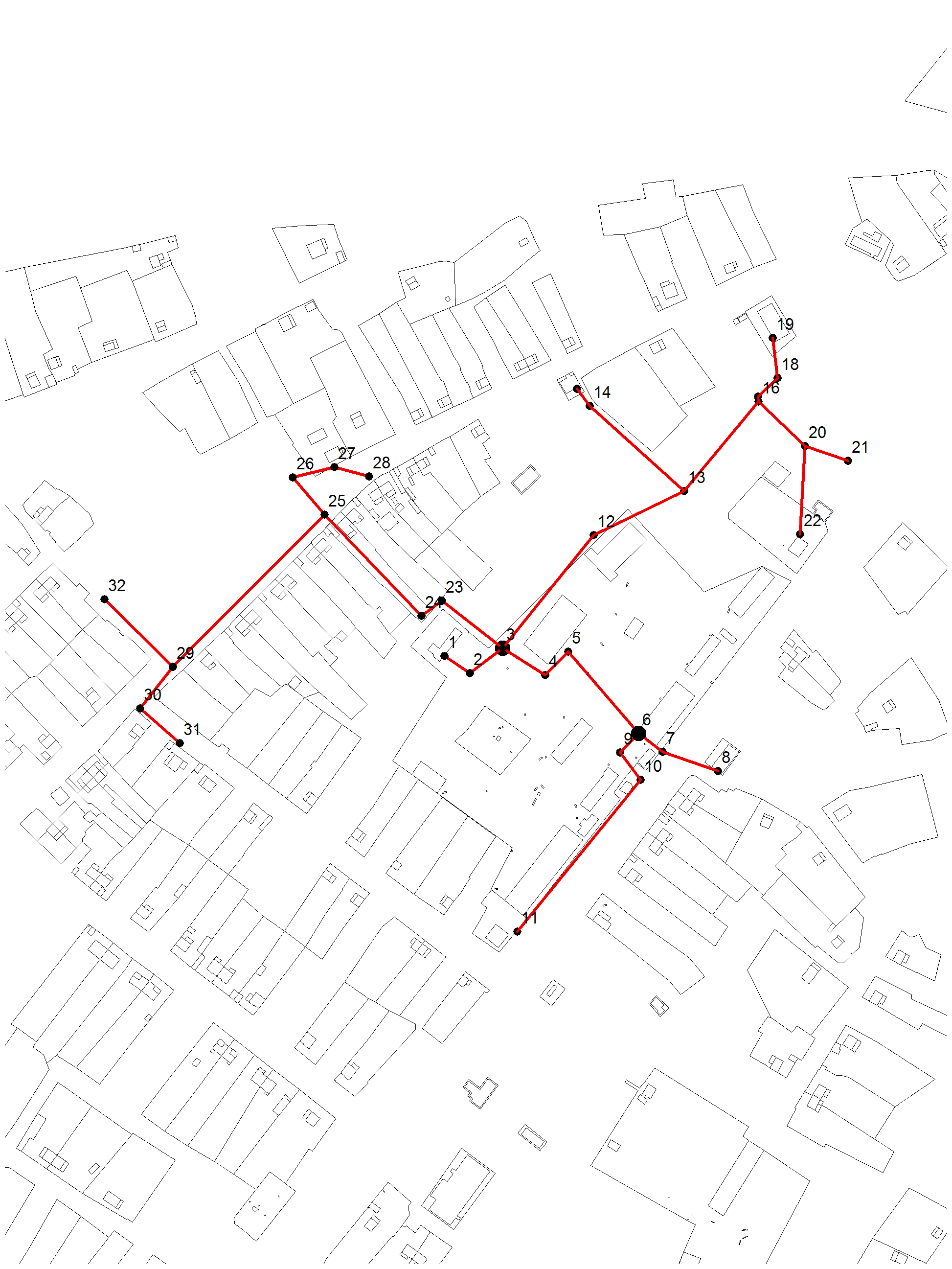 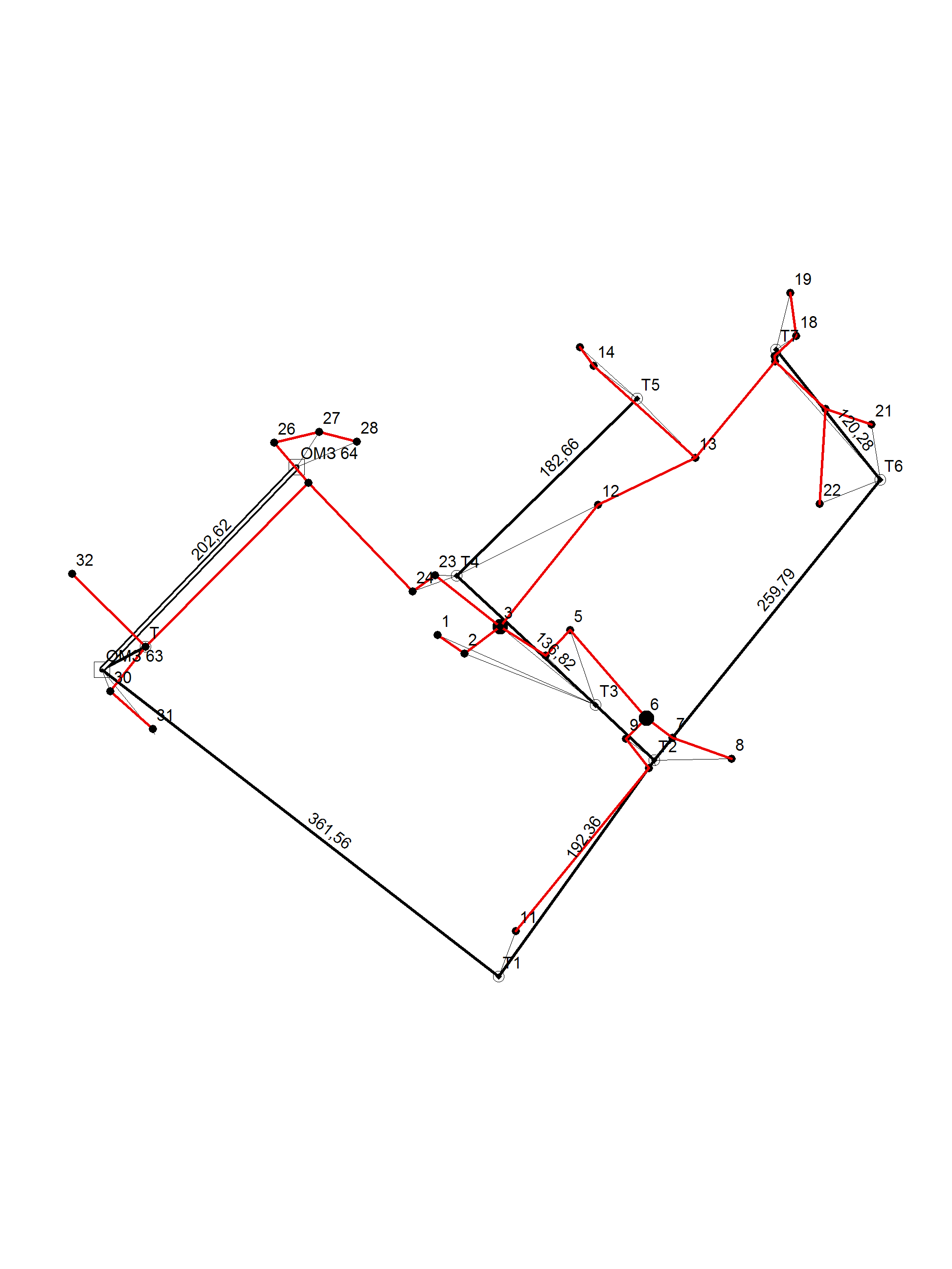 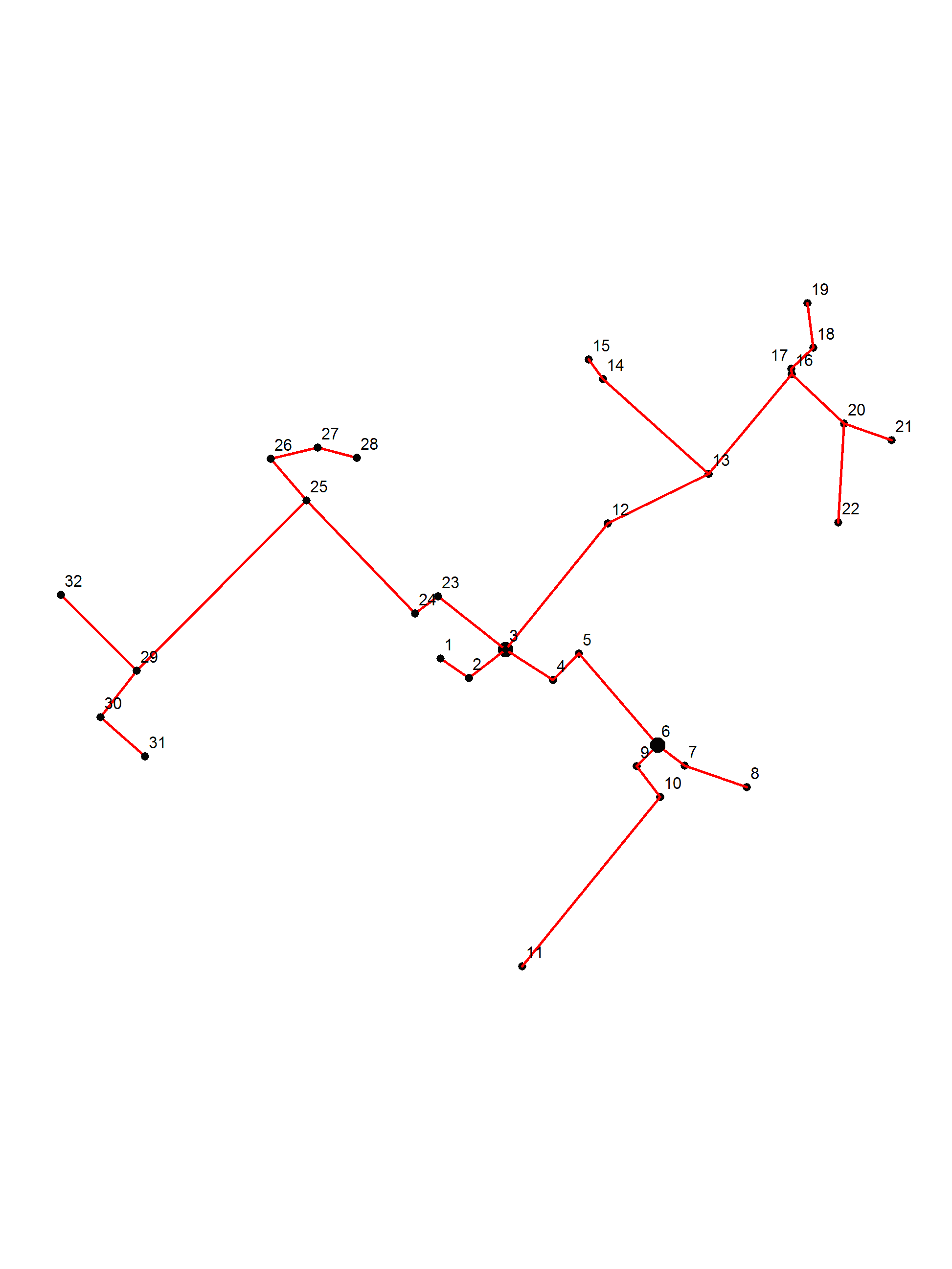 Об актуализации схемы теплоснабжения с. Киприно Шелаболихинского района Алтайского края на 2020 год2013г.2014г.2015г.2016г.2017г.2018г.2019г2020г2021гОбщая установленная мощность основного оборудования, Гкал/ч1,41,41,41,41,051,081,081,081,08Общая располагаемая мощность, Гкал/ч1,41,41,41,41,051,081,081,081,08Располагаемая мощность технического резерва, Гкал/ч0,640,640,640,640,340,60,60,60,6Общая располагаемая мощность без учета технического резерва, Гкал/ч1,141,141,141,140,711,081,081,081,08Потребность в выработке тепловой энергии для покрытия нужд нагрузки потребителей, Гкал/ч0,490,490,490,490,490,1420,1420,1420,142Потребность в выработке тепловой энергии на собственные нужды, Гкал/ч0,020,020,020,020,020,6010,6010,6010,601Потери тепловой энергии при передаче ее до потребителя, Гкал/ч0,130,130,130,130,130,1420,1420,1420,142Резерв тепловой мощности источника теплоснабжения, Гкал/ч0,760,760,760,760,340,4790,4790,4790,479Марка котловПроизводительность котлов по паспортным данным, Гкал/часГод ввода котлов в эксплуатациюГод последнего капитального ремонтаКПД котлов по паспортным данным,%Фактический КПД котлов, %Год проведения РНИОсновное топливоКотельная № 7Котельная № 7Котельная № 7Котельная № 7Котельная № 7Котельная № 7Котельная № 7Котельная № 7КВр-0,40,362012201672,248-Уголь каменный или бурыйКВр-0,40,362013201672,250-Уголь каменный или бурыйКВр-0,40,362013201672,250-Уголь каменный или бурыйНаименование источника тепловой энергииУТМ, Гкал/часУТМ, Гкал/часУТМ, Гкал/часРТМ, Гкал/часРТМ, Гкал/часПрисоединенная тепловая нагрузка, Гкал/часПрисоединенная тепловая нагрузка, Гкал/часПрисоединенная тепловая нагрузка, Гкал/часПрисоединенная тепловая нагрузка, Гкал/часПрисоединенная тепловая нагрузка, Гкал/часПрисоединенная тепловая нагрузка, Гкал/часПрисоединенная тепловая нагрузка, Гкал/часПрисоединенная тепловая нагрузка, Гкал/часНаименование источника тепловой энергииУТМ, Гкал/часУТМ, Гкал/часУТМ, Гкал/часРТМ, Гкал/часРТМ, Гкал/часВсегоВсегоОтоплениеОтоплениеВент.Вент.Вент.ГВСКотельная № 71,081,081,081,081,080,6010,6010,6010,601------Котельная № 7Котельная № 7Котельная № 7Котельная № 7Котельная № 7Котельная № 7Котельная № 7Котельная № 7Котельная № 7Котельная № 7Котельная № 7Котельная № 7Котельная № 7Котельная № 7Котельная № 7ГодГод2013201420142015201520162016201720172018862019201920192020Уголь, тон. Уголь, тон. н/дн/дн/дн/дн/д640640500500985985985985985Выработано тепловой энергии, Гкал/годВыработано тепловой энергии, Гкал/годн/дн/дн/дн/дн/д3245,173245,171638163831573157315731573157Отпущено тепловой энергии в сеть, Гкал/годОтпущено тепловой энергии в сеть, Гкал/годн/дн/дн/дн/дн/д2560256086086024102410241024102410 № п.п.Установленные приборы учетаАдресАдресЧисло квартирЖилой секторЖилой секторЖилой секторЖилой секторЖилой сектор1Ленина 712Ленина 9      43Ленина 17  24Ленина 1925Ленина 2126Ленина 2327Ленина 25      28Ленина 3819Ленина 40110ТМК-Н20ТМК-Н20Ленина 44811Молодежная 15112ТМК-Н20ТМК-Н20Юбилейный 8813Советская 364Нежилой секторНежилой секторНежилой секторНежилой секторНежилой сектор14ТМК-Н20Ленина 1Ленина 11516Советская 30Советская 30       17Советская 32Советская 3218Советская 38Советская 3819Советская 40Советская 4020212223242526272829ТемпературанаружноговоздухаТ1Т2ТемпературанаружноговоздухаТ1Т2847,240-1664,151749,141-1764,151649,141-1864,151550,442-196652450,442-206652351,743-216652251,743-226652154,744-2367,453054,744-2467,453-155,245-2567,453-255,245-2667,453-356,646-2768,954-456,646-2868,954-558,147-2968,954-658,147-3068,954-759,548-3168,954-859,548-3268,954-961,349-3370,755-1061,349-3470,755-1162,750-3570,755-1262,750-3670,755-1364,151-3770,755-1464,151-3872,556-1564,151Наименование участка сетиГод ввода в эксплуатацию Диаметрмм. Протяженностьм. Вид прокладкиИзоляция 1Котельная №7 (ул. Советская) М 11978100170подземная2М 2197940140подземная3М 31979150284подземная4М 41979100284подземная5М 5197950118подземная6М 61979200124подземная7М 7197910082подземная8М 81979150180подземная№п/пНаименование участков сетиДиаметрмм Протяженностьм 1Потребители М 1505020522Потребители М 23Потребители М 31001001003250505040404010654136204265254724Потребители М 450505050505050503212305212121266785Потребители М 550206Потребители М 620067Потребители М 7504050205428Потребители М 84040404040405012666637Общая установленная мощность основного оборудования, Гкал/ч1,08Общая располагаемая мощность, Гкал/ч1,08Располагаемая мощность технического резерва, Гкал/ч0,601Общая располагаемая мощность с учетом технического резерва, Гкал/ч1,08Потребность в выработке тепловой энергии для покрытия нужд нагрузки потребителей, Гкал/ч0,601Потребность в выработке тепловой энергии на собственные нужды, Гкал/ч0,02Потери тепловой энергии при передаче ее до потребителя, Гкал/ч0,13Резерв тепловой мощности источника теплоснабжения, Гкал/ч0,479Наименование организации.Наименование организации.МУП «ТЕПЛО»МУП «ТЕПЛО»МУП «ТЕПЛО»Адрес организацииАдрес организации659050, Алтайский край, Шелаболихинский район, с. Шелаболиха, ул. 50 лет Алтая, 4 659050, Алтайский край, Шелаболихинский район, с. Шелаболиха, ул. 50 лет Алтая, 4 659050, Алтайский край, Шелаболихинский район, с. Шелаболиха, ул. 50 лет Алтая, 4 Ф.И.О. директораФ.И.О. директораКолие Виктор ВасильевичКолие Виктор ВасильевичКолие Виктор ВасильевичКонтактный телефон ((код) номер телефона)Контактный телефон ((код) номер телефона)8-3855-8-23-0-128-3855-8-23-0-128-3855-8-23-0-12ИНН/КППИНН/КППОГРНОГРН№ п/пНаименование показателяЕдиница измеренияПоказателиПоказатели№ п/пНаименование показателяЕдиница измерения2019 г.2023 г.1.Выручка от регулируемой деятельноститыс. руб.н/д2.Себестоимость производимых товаров (оказываемых услуг) по регулируемому виду деятельности, в т.ч.:тыс. руб.2.1.Расходы на покупаемую тепловую энергию (мощность)тыс. руб.2.2Расходы на топливотыс. руб.н/д                                                                                                                                      2.2в т.ч. по каждому виду топлива:2.2- объем приобретения углятонн2.2- цена за 1 единицу измеренияруб/т2.2- способ приобретенияхдоговор договор2.3.Расходы на покупаемую электрическую энергию (мощность), потребляемую оборудованием, используемым в технологическом процессе, в т.ч.:тыс. руб.н/д2.3.- средневзвешенная стоимость 1 кВт·чруб./кВт·ч2.3.- объем приобретения электрической энергиитыс. кВт·ч2.4.Расходы на приобретение холодной воды, используемой в технологическом процессетыс. руб.272,22.5.Расходы на хим. реагенты, используемые в технологическом процессетыс. руб.2.6.Расходы на оплату труда основного производственного персоналатыс. руб.н/д2.7.Отчисления на социальные нужды основного производственного персоналатыс. руб.2.8.расходы на льготную дорогу основного производственного персоналатыс. руб.2.9.Расходы на амортизацию основных производственных средств и аренду имущества, используемого в технологическом процессетыс. руб.70,62.10Общепроизводственные (цеховые) расходы, в т.ч.:тыс. руб.н/д2.10- расходы на оплату труда и отчисления на социальные нуждытыс. руб.2.11                                                                                                                                                              -общехозяйственные (управленческие) расходы, в т.ч.:тыс. руб.н/д2.11                                                                                                                                                              - расходы на оплату труда и отчисления на социальные нуждытыс. руб.2.12-расходы на ремонт (капитальный и текущий) основных производственных средствтыс. руб.402,102.13-расходы на услуги производственного характера, выполняемые по договорам с организациями на проведение регламентных работ в рамках технологического процессатыс. руб.-3.Валовая прибыль от продажи товаров и услуг по регулируемому виду деятельноститыс. руб.4.Чистая прибыль от регулируемого вида деятельности, в т.ч.:тыс. руб.4.1.на финансирование мероприятий, предусмотренных инвестиционной программой регулируемой организации по развитию системы теплоснабжениятыс. руб.5.Изменение стоимости основных фондовтыс. руб.5.1.стоимость основных фондов на начало периодатыс. руб.5.2.ввод в из эксплуатацию основных фондовтыс. руб.5.3.вывод из эксплуатации основных фондовтыс. руб.5.4.стоимость основных фондов на конец периодатыс. руб.6.Установленная тепловая мощностьГкал/ч1,087.Присоединенная нагрузкаГкал/ч0,6018.Объем вырабатываемой тепловой энергиитыс. Гкал1,69.Объем покупаемой тепловой энергиитыс. Гкал010.Объем отпускаемой в сеть тепловой энергиитыс. Гкал0,8611.Объём потерь тепловой энергии при передаче по тепловым сетямтыс. Гкал0,712.Потери тепловой энергии при передаче по тепловым сетям%0,6813.1Объем тепловой энергии, отпускаемой потребителям, в т.ч.:тыс. Гкал0,8613.1- объем, отпущенный по приборам учетатыс. Гкал13.1- объем, отпущенный по нормативам потребления (расчетным методом)тыс. Гкал14.Протяженность магистральных сетей и тепловых вводов (в однотрубном исчислении)км2,615.Протяженность разводящих сетей (в однотрубном исчислении)км16.Количество тепловых станций и котельныхшт117.Количество  магистралейшт818.Среднесписочная численность основного производственного персоналачеловек19.Удельный расход условного топлива на единицу тепловой энергии, отпускаемой в тепловую сетькг у.т./Гкал98520.Удельный расход электрической энергии на единицу тепловой энергии, отпускаемой в тепловую сетьтыс. кВт·ч/Гкал221.Удельный расход холодной воды на единицу тепловой энергии, отпускаемой в тепловую сетькуб. м/Гкал№ п/пНаименованиепоставщикаТариф, руб./ГкалТариф, руб./ГкалТариф, руб./ГкалТариф, руб./ГкалТариф, руб./ГкалТариф, руб./ГкалТариф, руб./ГкалТариф, руб./ГкалТариф, руб./ГкалТариф, руб./Гкал№ п/пНаименованиепоставщика20172017201720182018201920192020 2020 2020 № п/пНаименованиепоставщика01.0130.0601.0130.0601.0731.1201.0130.0601.07.31.1201.0130.0601.07-31.1201.0130.0601.07-31.1201.07-31.12Тариф на отпуск тепловой энергииТариф на отпуск тепловой энергииТариф на отпуск тепловой энергииТариф на отпуск тепловой энергииТариф на отпуск тепловой энергииТариф на отпуск тепловой энергииТариф на отпуск тепловой энергииТариф на отпуск тепловой энергииТариф на отпуск тепловой энергииТариф на отпуск тепловой энергииТариф на отпуск тепловой энергииТариф на отпуск тепловой энергии1МУП «Коммунальщик»»1402,621402,621928,301928,301928,301928,3000001МУП «ТЕПЛО»0000002228,652228,652228,652320,91Наименование объекта теплопотребленияК-во отапливаемых объектов, ед.К-во отапливаемых объектов, ед.К-во отапливаемых объектов, ед.К-во отапливаемых объектов, ед.К-во отапливаемых объектов, ед.Наименование объекта теплопотребления2014г2015г2016г2017г2018г2019г2020г2021гСуществующие объекты теплопотребления (потребители, подключенные к центральной системе теплоснабжения)3030303030303030Перспективные объекты теплопотребления00000000ИТОГО:3030303030303030Наименование объекта теплопотребленияКоличество потребления тепловойэнергии, Гкал/чКоличество потребления тепловойэнергии, Гкал/чКоличество потребления тепловойэнергии, Гкал/чКоличество потребления тепловойэнергии, Гкал/чКоличество потребления тепловойэнергии, Гкал/чНаименование объекта теплопотребления2014г2015г2016г2017г2018г201920202021Существующие объекты теплопотребления (потребители, подключенные к центральной системе теплоснабжения)2,562,562,562,562,562,562,562,56Перспективные объекты теплопотребления00000000ИТОГО2,562,562,562,562,562,562,562,562013г2014г2015г2016г2017г2018г201920202021Общая установленная мощность основного оборудования, Гкал/ч1,051,051,051,051,051,081,081,081,08Общая располагаемая мощность, Гкал/ч1,051,051,051,051,051,081,081,081,08Располагаемая мощность технического резерва, Гкал/ч0,640,640,640,640,640,6010,6010,6010,601Общая располагаемая мощность с учетом технического резерва, Гкал/ч1,141,141,141,141,051,081,081,081,08Потребность в выработке тепловой энергии для покрытия нужд нагрузки потребителей, Гкал/ч0,490,490,490,490,490,6010,6010,6010,601Потребность в выработке тепловой энергии на собственные нужды, Гкал/ч0,020,020,020,020,020,4590,4590,4590,459Потери тепловой энергии при передаче ее до потребителя, Гкал/ч0,130,130,130,130,130,1420,1420,1420,142Резерв тепловой мощности источника теплоснабжения, Гкал/ч0,760,760,760,760,30,4790,4790,4790,479Показатель2013г2014г2015г2016г2017г2018г2019г2020г2021Расход топлива за год (расчет при среднегодовой температуре)10421042104210421042640500985985№ п/пНаименование характеристикиЗначение характеристики1231Кадастровый номер сооружения—2Ранее присвоенный государственный учетный номер сооружения (кадастровый, инвентарный или условный номер)—3Кадастровый номер земельного участка (земельных участков), в пределах которого (которых) расположено сооружение22:59:020107:31322:59:020107:20722:59:020107:31822:59:020107:32322:59:020107:31422:59:020107:33422:59:020107:33322:59:020107:944Номер кадастрового квартала (кадастровых кварталов), в пределах которого (которых) расположено сооружение22:59:0201075Адрес (описание местоположения) сооруженияАлтайский край, Шелаболихинский район, с. Киприно5Иное описание местоположения—6Назначение сооружения—7Наименование сооружениятеплосеть8Количество этажей сооружения—8в том числе подземных—9Год ввода сооружения в эксплуатацию —9Год завершения строительства сооружения197910Основная характеристика сооруженияПротяженность – 1689 м